МИНИСТЕРСТВО ПРОСВЕЩЕНИЯ РОССИЙСКОЙ ФЕДЕРАЦИИМИНИСТЕРСТВО ПРОСВЕЩЕНИЯ РОССИЙСКОЙ ФЕДЕРАЦИИМИНИСТЕРСТВО ПРОСВЕЩЕНИЯ РОССИЙСКОЙ ФЕДЕРАЦИИфедеральное государственное бюджетное образовательное учреждениевысшего образования«Самарский государственный социально-педагогический университет»федеральное государственное бюджетное образовательное учреждениевысшего образования«Самарский государственный социально-педагогический университет»федеральное государственное бюджетное образовательное учреждениевысшего образования«Самарский государственный социально-педагогический университет»(наименование образовательной организации)(наименование образовательной организации)(наименование образовательной организации)(наименование образовательной организации)(наименование образовательной организации)СОГЛАСОВАНО:УТВЕРЖДЕНО:УТВЕРЖДЕНО:УТВЕРЖДЕНО:Проректор по учебно-методической работе и качеству образования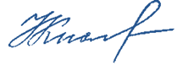 Проректор по воспитательной работе и молодежной политикеРешением Ученого совета филологического факультетаРешением Ученого совета филологического факультетаРешением Ученого совета филологического факультета________________Н.Н. Кислова______________О.П. Ямбаевапротокол №1 от 30.08.2023протокол №1 от 30.08.2023протокол №1 от 30.08.2023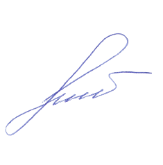 КАЛЕНДАРНЫЙ ПЛАН ВОСПИТАТЕЛЬНОЙ РАБОТЫКАЛЕНДАРНЫЙ ПЛАН ВОСПИТАТЕЛЬНОЙ РАБОТЫКАЛЕНДАРНЫЙ ПЛАН ВОСПИТАТЕЛЬНОЙ РАБОТЫКАЛЕНДАРНЫЙ ПЛАН ВОСПИТАТЕЛЬНОЙ РАБОТЫна 2023 / 2024 учебный годна 2023 / 2024 учебный годна 2023 / 2024 учебный годна 2023 / 2024 учебный годНаправление подготовки 42.03.01 Реклама и связи с общественностьюНаправление подготовки 42.03.01 Реклама и связи с общественностьюНаправление подготовки 42.03.01 Реклама и связи с общественностьюНаправление подготовки 42.03.01 Реклама и связи с общественностьюНаправленность (профиль) «Технологии рекламы и связей с общественностью»Год набора – 2020Направленность (профиль) «Технологии рекламы и связей с общественностью»Год набора – 2020Направленность (профиль) «Технологии рекламы и связей с общественностью»Год набора – 2020Направленность (профиль) «Технологии рекламы и связей с общественностью»Год набора – 2020